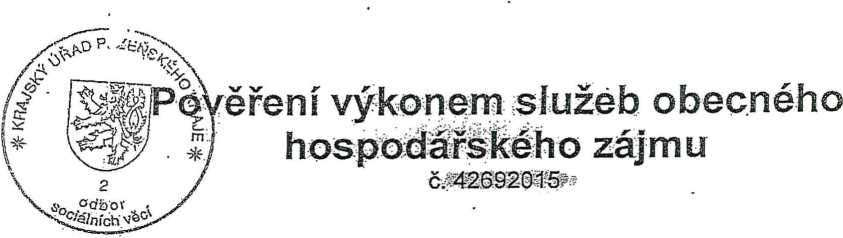 v souladu s Rozhodnutím komise ze dne 20. prosince 2011 o použití čl. 106 cast. 2
Smlouvy o fungování Evropské unie na státní podporu ve formě vyrovnávací platby
za závazek veřejné služby udělené určitým podnikům pověřeným poskytováním
služeb obecného hospodářského zájmu (2012/21/EU)I. .Identifikace pověřovateleŠkroupova 18, 306 13 PlzeňMgr. Zdeněk Honz, Člen Rady Plzeňského kraje proOblast sociálních věcí70890366CZ70890366Česká národní banka, pobočka Plzeňna straně jedné jako pověřovatel k poskytování; služeb obecného hospodářského zájmu/dále jen „Plzeňský kraj“/Identifikace pověřenéhoMěstská charita PlzeňSídlo:	Francouzská třída 2484740a, 326 00 PlzeňOsoba oprávněná k podpisu:	' Mgr. Pavel Janouškoveó, ředitelIČO:	45334692Zapsán v registru církví a náboženských společností.na straně druhé, jako pověřený výkonem služeb obecného hospodářského zájmu /dále jen „Poskytovatel“/lil.Rozsah pověření1. Plzeňský kraj pověřuje v souladu s „Rozhodnutím komise ze dne 20. prosince 2011 o použití či. 106 odst. 2 Smlouvy o fungování Evropské Unie na státní podporu ve formě vyrovnávací platby za závazek veřejné služby udělené-určitým podnikům pověřeným poskytováním služeb obecného hospodářského zájmu (2012/21/EU)“ (dále jen Rozhodnutí 2012/21/EU) a v souladu se „Zásadami Plzeňského kraje k řízení o poskytnutí vyrovnávací platby formou neinvestiční dotace (dotační řízení) nebo formou neinvestičního příspěvku na provoz poskytovateli sociální služby, který je příspěvkovou organizací, z rozpočtu Plzeňského kraje“ (dále jen Zásady Plzeňského kraje) Poskytovatele poskytováním služeb obecného hospodářského zájmu (dále jen SOHZ), a to:Noclehárny v tomto rozsahu:Forma poskytování služby: Ambulantníidentifikátor služby: 1087121Cílová skupina služby:osoby bez přístřešíCílová skupina služby dle věku (věková kategorie):mladí dospělí (19 - 26 let)dospělí (27- 64 let)mladší senioři (65 — 80 let)Územní.působnost služby: Plzeňský kraj Okres: Plzeň — městoKapacita služby: Okamžitá Ambulantní forma — 46 lůžek, 46 klientů1.2. Chráněné bydlení v tomto rozsahu:Forma poskytovántélužbyr Pobytováidentifikátor služby: 2658764Cílová skupina služby:osoby se zdravotním postiženímseniořiCílová skupina služby'dle veku (věková kategorie):Forma poskytování služby: Pobytováidentifikátor službyu5526,7’0’5í'íCílová skupina služby:seniořiCílová skupina služby dle věku (věková kategorie):dospělí (55 - 64 let)mladší senioři (65 - 80 let)starší senioři (nad 80 let)Územní působnost služby: Plzeňsky kraj Okres: Plzeň - městoKapacita služby: OkamžitáPobytová forma - 36 lůžek; 36 klientů1.5. Domovy pro seniory v tomto rozsahu:Forma poskytování služby: PobytováIdentifikátor služby: 6253295Cílová skupina služby:seniořiCílová skupina služby dle věku (věková kategorie):mladší senioři (65 - 80 let)starší senioři (nad 80 let)Územní působnost služby: Plzeňský kraj Okres: Plzeň - městoKapacita služby: Okamžitá Pobytová forma - 70 lůžek; 70 klientů1.6. Azylové domy v tomto rozsahu:Forma poskytování služby: PobytováIdentifikátor služby: 1516852Cílová skupina služby:děti a mládež ve věku od 6 do 26 let ohrožené společensky nežádoucími jevyoběti domácího násilíosoby bez přístřešímladí dospělí (19-26 lei)dospělí (27 - 64 lei)mladší senioři (65 — 80 let)starší senioři (nad 80 let)Územní působnost služby: Plzeňský kraj Okres: Plzeň - městoKapacita služby: Okamžitá.Pobytová forma -11 klientů1.3. Pečovatelská služba v tomto rozsahu:Forma poskytování služby: TerénníIdentifikátor služby: 3114771Cílová skupina služby:osoby s chronickým duševním onemocněnímosoby s chronickým onemocněnímosoby s jiným zdravotním postiženímosoby s tělesným postiženímosoby se sluchovým postiženímosoby se zdravotním postiženímosoby se zrakovým postiženímosoby v krizirodiny s dítětem/dětmisenioři - Lide bez omezení věku, kteří z objektivních příčin (mobilitě, snížená soběstačnost vzhledem k věku,, duševní porucha atd.) mohou být jen zčásti (někdy vůbec) zainteresováni na zabezpečení svých, základních potřeb:Cílová skupina služby dle věku (věková kategorie):bez omezení věkuÚzemní působnost služby: Plzeňský kraj Okres: Plzeň - městoPlzeň - severKapacita služby: Okamžitá Terériní forma — 10 kliéntůPersonální zajištění služby:Počet úvazků - 16,39Počet úvazků v přímé péči (pracovníci v sociálních službách) - 13,391	tomto rozsahu:Cílová skupina služby dle věku (věková kategorie):děti předškolního věku (1 - 6 let)mladší děti; (7 -10 let)starší děti (11 -15 let)děti kojeneckého věku (do 1 roku.)Územní působnost služby; Plzeňský kraj Okres: Plzeň - městoKapacita služby: Okamžitá Pobytová forma - 43 lůžek1.7. Nízkoprahová denní: centra v tomto rozsahu:Forma poskytování Služby: AmbulantníIdentifikátor služby: 2342216Cílová skupina služby:osoby bez přístřešíCílová skupina služby dle věku (věková kategorie):mladší senioři (65 - 80 let)Územní působnost služby: Plzeňsky kraj Okres: Plzeň — městoKapacita služby: Okamžitá; počet uživatelů v roce -15 Ambulantní forma - 40 klientůPersonální zajištění služby:Počet úvazků - 0,15721.8. Azylové domy v tomto rozsahu:Forma poskytování službyr PobytováIdentifikátor služby: 3338786Cílová skupina služby:18.3.1 osoby bez přístřeší18.4. Cílová skupina služby dle věku (věková kategorie):mladší senioři (65 - 80 let)1.8:5. Územní působnost služby: Plzeňský kraj Okres: Plžěň — městoKapacita.služby: OkamžitáPobytová forma - 1 lůžko - 1 klient1.9. Terénní programy v tomto rozsahu:Forma poskytování služby: TerénníIdentifikátor služby; 3862122Cílová skupina služby:osoby bez přístřešíCílová skupina služby dle věku (věková kategorie):mladší senioři (65 - 80 let)starší senioři (nad 80 let)Územní působnost služby: Plzeňský kraj Okres: Plzeň - městoKapacita služby: Okamžitá; počet uživatelů v roce - 7 Terénní forma - 2 klientůPersonální zajištění služby:Počet úvazků - 0,06811.10. Osobní asistence v tomto rozsahu:Forma poskytování služby: TerénníIdentifikátor služby: 7506288Cílová skupina služby:osoby s chronickým onemocněnímosoby s tělesným postiženímosoby se zdravotním postiženímCílová skupina služby dle věku (věková kategorie):1.10.4.1. pouze děti do 15 lěí a senioři nad 65 letÚzemní působnost služby: Plzeňský kraj Okres: Plzeň - městoKapacita služby: Okamžitá; počet uživatelů v roce - 40 Terénní forma - 4 klientiPersonální zajištění služby:Počet úvazků- 3,8106Počet úvazků v přímé péči (pracovníci v sociálních službách) — 2,8942Plzeňský kraj pověřuje Poskytovatele poskytováním SOHZ, které jsou uvedeny v 51. III odět. 1 tohoto pověření v rozsahu stanoveném základními činnostmi při poskytování sociálních služeb pro příslušný druh sociální služby, jejichž výčet a charakteristiky jsou uvedeny v části třetí, hlavě I, díle 2 až 4 zákona Č. 108/2006 Sb., o sociálních službách, ve znění pozdějších předpisů (dále jen základní činnosti sociálních .síužěb).V rámci tohoto pověření zajistí Poskytovatel v souladu s § 111 odst.1 a § 116 odst. 9 zákona č. 108/2006 Sb., o sociálních službách, ve znění pozdějších předpisů, sociálním pracovníkům a pracovníkům v sociálních službách další vzdělání v rozsahu 24 hodin za kalendářní rok.Plzeňský kraj pověřuje Poskytovatele poskytováním výše uvedených SOHZ na období jednoho roku, a to od 1. 1. 2016 do 31. 12. 2016.IV.Vyrovnávací platbaZa poskytování SOHZ, kterými je Poskytovatel pověřen, se stanoví v souladu s Rozhodnutím 2012/21/EU vyrovnávací platba, a to za poskytování sociální služby:Noclehárny, ÍD: 1087121 vyrovnávací platba ve výši 4.197.500 Kč.Chráněné bydlení, ID: 2658764 vyrovnávací platba ve výši 1.585.925 Kč.Pečovatelská služba, ID: 3114771 vyrovnávací platba Ve výši 6.168.814 Kč.Domovy se zvláštním režimem, ID: 5526705 vyrovnávací platba ve výši 6.449.915 Kč.Domovy pró seniory, ID: 6253295 vyrovnávací platba vé výši 9.095.800 Kč.Azylové domy, ID: 1516852 vyrovnávací platba ve výši 5.656.770 Kč.Nízkoprahová denní centra, ID: 2342216 vyrovnávací platba ve výši 87.303Kč.Azylové domy, ID: 3338786 vyrovnávací platba ve výši 91.980 Kč.Terénní programy, ID: 3862122 vyrovnávací platba ve výši 37.820 Kč.Osobní asistence, ID: 7506288 vyrovnávací platba ve výši 1.745.018 Kč.\X\Vyrovnávací platba je stanovena jako celková výše neinvestičních finančních prostředků z veřejných rozpočtů (včetně ESF), kterou sociální služba potřebuje k zajištění dostupnosti poskytování základních činností sociální služby vedle prostředků, které získá z vlastní Činnosti.Stanovení vyrovnávací platby a parametrů pro výpočet pro dané druhy sociálních služeb upravují Zásady Plzeňského kraje, které, jsou dostupné na httD://vAW/.plzenskv-krai.cz/cs/kateaorie/financovani-socialnich-sluzeb.Finanční prostředky poskytnuté z veřejných rozpočtů na základní činnosti • konkrétní sociální služby nesraf v součtu překročit výši vyrovnávací pisíby stanovené v tomto pověření.Stanovení výše vyrovnávací platby v pověření nezakládá nárok na přidělení finančních prostředků odpovídajících vyrovnávací platbě..Výše finančních prostředků, které budou Poskytovateli poskytnuty, bude stanovena na základě konkrétních podmínek uvedených v rámci pravidel jednotlivých dotačních programů, individuálních projektů apod. (dále jen Dotační programy).Harmonogram výplaty finančních prostředků poskytovaných v rámci vyrovnávací platby Poskytovateli budou upravovat podmínky jednotlivých Dotačních programů.V.Povinnosti PoskytovatelePoskytovatel je povinen zejména:odděleně účtovat o veškerých příjmech a výdajích, respektive výnosech a nákladech vzniklých při poskytování základních činností sociální služby a vést účetnictví v souladu se zákonem 5. 563/1991 Sb., o účetnictví, věznění pozdějších předpisů,vést příjmy a výdaje (výnosy a náklady) transparentně s jednoznačnou vazbou ke konkrétní sociální službě - identifikátoru: služby (např. analytické účty, účetní střediska, zakázky),vést příjmy a výdaje (výnosy a náklady) spojené s poskytováním příslušné sociální služby v účetnictví odděleně od příjmů a výdajů (výnosů a nákladů) spojených s jinými službami či činnostmi poskytovatele sociálních služeb,odděleně účtovat veškeré položky související se sociální službou a nikoli pouze na položky související s poskytnutou finanční podporou na příslušnou sociální službu,Bvést analytickou účetní evidenci všech účetních případů vztahujících se k finančním prostředkům poskytnutým na základě příslušného právního aktu, informovat Plzeňský kraj prostřednictvím odboru sociálních věcí Krajského úřadu Plzeňského kraje, že obdržel neinvestiční finanční prostředky z veřejných rozpočtů na základní činnosti sociální služby od jiného subjektu, zajistit, aby celková výše výnosů ze základních činností sociální služby nepřekročila 100 % celkových nákladů na základní činnosti sociální služby, v termínu stanoveném Plzeňským krajem předložit soupis veškerých výnosů a nákladů ve vztahu k základním činnostem sociální služby za celé období, v němž byl Poskytovatel pověřen poskytováním SOHZ./v případě IP — vždy za období jednoho roku, součástí nákladů a výnosů nejsou investice, plnit další povinnosti stanovené v rámci Dotačních programů a v Zásadách Plzeňského kraje.VI.Kontrola vyrovnávací platby a nadměrného vyrovnáníPoskytovatel je povinen v souladu se zákonem č. 320/2001 Sb., o finanční kontrole ve veřejné správě a o změně některých zákonů; ve znění pozdějších předpisů (dále jen zákon o finanční kontrole) a v souladu s dalšími právními předpisy České Fepubliky umožnit výkon kontroly všech dokladů vztahujících se k finančním prostředkům poskytnutým v rámci vyrovnávací platby a poskytnout součinnost všem osobám oprávněným k provádění kontroly, příp. jejich zmocněncům. Těmito oprávněnými osobami jsou zaměstnanci Plzeňského kraje zařazení do KŮPK a jimi pověřené osoby, zaměstnanci MPSV a jimi pověřené osoby, územní finanční orgány, Ministerstvo financí ČR, Nejvyšší kontrolní úřad, případně další orgány oprávněné k výkonu kontroly.Kontrola dodržování podmínek čerpání finančních' prostředků poskytnutých v rámci vyrovnávací platby bude prováděna v souladu s ustanoveními zákona o finanční kontrole a zákona č. 250/2000 Sb., o rozpočtových pravidlech územních rozpočtů, ve znění pozdějších předpisů. Kontroly budou prováděné na místě na základě plánu kontrol a dále na základě vyúčtování poskytnutých finančních prostředků.Na základě předloženého soupisu veškerých výnosů a nákladů ve vztahu . k základním činnostem sociální služby bude provedena kontrola, zda nedošlok vyplacení nadměrné vyrovnávací platby. Kontrola nadměrné vyrovnávací platby bude probíhat i v rámci kontrol prováděných dle odst. 2. tohoto článku.Pokud Poskytovatel obdrží nadměrnou vyrovnávací platbu, tzn., že celkové výnosy z poskytování základních činnosti služby převýší celkové náklady na poskytování základních činností sociální služby, je poskytovatel povinen vrátitčástku odpovídající rozdílu mezi celkovými výnosy a náklady. Finanční prostředky je. povinen vrátit v termínu a na číslo účtu uvedené ve výzvě Plzeňského kraje.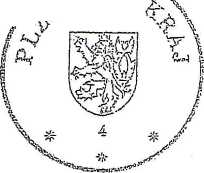 Mgi ravel Janouškovec ředitelMgr. Zdeněk Honz
člen Rady Plzeňského kraje
pro oblast sociálních věcí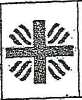 